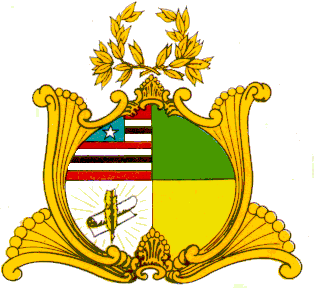 ASSEMBLEIA LEGISLATIVA DO ESTADO DO MARANHÃOGabinete da Deputada Dra. Cleide CoutinhoAvenida Jerônimo de Albuquerque, s/n, Sítio do Rangedor – CohafumaSão Luís - MA – 65.071-750 - Tel. (98) 3269-3459 – cleidebarrosoc@hotmail.comREQUERIMENTO Nº         /2019Senhor Presidente,Na forma Regimental requeiro a Vossa Excelência, que após ouvida a Mesa, seja emitida nota de pesar à família do Senhor José Antônio Maranhão Piorsky, Engenheiro Civil natural de Codó, que foi diretor do DER e do Saae/Caxias, contribuindo ainda com grandes obras no município de Caxias como o Conjunto Ipem e o Mirante da Balaiada, pelo seu falecimento ocorrido na cidade de Caxias, no dia 08 de junho de 2019, aos 73 anos de idade.Plenário Deputado Nagib Haickel, em 08 de junho de 2019.Dra. Cleide CoutinhoDeputado EstadualEndereço: RUA DAS LARANJEIRAS, N° 141, BAIRRO: ALTO DA CRUZ – CAXIAS/MA